Choker agnese - zmysłowy dodatek do stylizacjiChoker agnese jest bizuteryjną ozdobą, która podkreśli twoją wyjątkową osobowość. Jest to świetny pomysł na prezent dla najlepszej przyjaciółki, jak również dla Ciebie i Twojego ukochanego! Polecamy najnowszą kolekcję Promees pełną zmysłowości i kokieteryjności.Chcesz zaskoczyć swojego ukochanego wyjątkową ozdobą do wieczornej stylizacji? A może poszukujesz oryginalnego prezentu dla przyjaciółki lub siostry? W takim razie mamy dla Ciebie doskonały produkt! Jest to choker agnese, który znajdziesz w sklepie internetowym Promees. Specjalizujemy się w nowoczesnym spojrzeniu na tradycyjną bieliznę. Oferujemy wyjątkowe biustonosze, do których możesz dobrać unikatowe dodatki w postaci łańcuszków, zawieszek, materiałowych pasków oraz naszyjników. Sprawdźmy, który model najbardziej przypadnie Ci do gustu.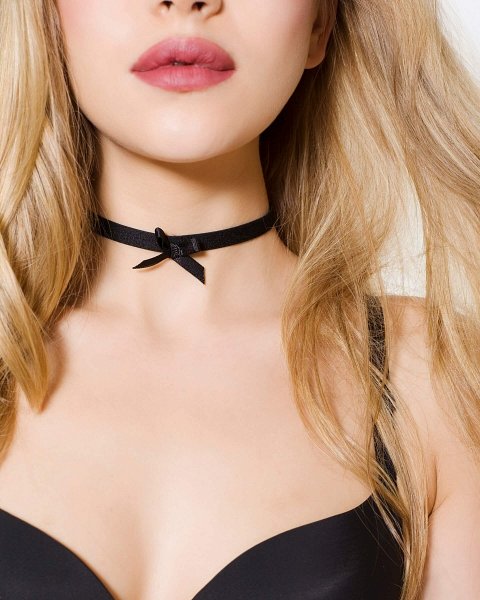 Choker agnese - podkreśli twoją osobowośćUwielbiasz stylowe i nowoczesne dodatki nie tylko w aranżacji wnętrza? Lubisz wyróżniać się w tłumie? Choker agnese na pewno Cię nie zawiedzie. Możesz połączyć go z klasyczną, białą koszulą, romantyczną sukienką oraz zwiewną koszulką. Świetnie sprawdzi się na kolację z ukochanym, jak również pierwszą randkę. Jest to także dobry sposób na sprawienie sobie samej przyjemności. Taka biżuteryjna ozdoba wywoła uśmiech na twarzy i sprawi, że poczujesz się zmysłowo. Podkreśli twoje naturalne, kobiece piękno. Serdecznie zapraszamy do sprawdzenia naszej najnowszej kolekcji Promees. 